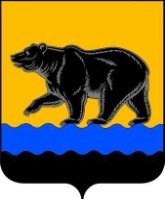 ДУМА  ГОРОДА  НЕФТЕЮГАНСКАР Е Ш Е Н И ЕО внесении изменения в Положение о департаменте градостроительства и земельных отношений администрации города НефтеюганскаПринято Думой города 25 ноября 2020 годаВ соответствии с Федеральным законом от 06.10.2003 №131-ФЗ «Об общих принципах организации местного самоуправления в Российской Федерации», руководствуясь Уставом города Нефтеюганска, Дума города решила:1. Внести в Положение о департаменте градостроительства и земельных отношений администрации города Нефтеюганска, утвержденное решением Думы города Нефтеюганска от 29.03.2017 №130-VI (в редакции на 25.03.2020 №785-VI) изменение, изложив приложение 2 к Положению в следующей редакции согласно приложению к настоящему решению.2. Разместить на официальном сайте органов местного самоуправления города Нефтеюганска в сети Интернет.3. Решение вступает в силу после его подписания.Председатель Думы								 Н.Е.Цыбулько25 ноября 2020 года№ 853-VIСтруктура департамента градостроительства и земельных отношений администрации города НефтеюганскаI.Аппарат управления1.1.Директор департамента1.2.Заместитель директора департамента – главный бухгалтер1.3. Заместитель директора департамента1.4. Заместитель директора департаментаII.Отделы2.1.Организационно-правовой отдел2.2.Отдел землепользования2.3.Отдел землеустройства2.4.Отдел учета льготных категорий граждан и оформления субсидий2.5.Отдел развития строительного комплекса2.6.Отдел градостроительного развития и планировки территории2.7.Отдел подготовки разрешений в строительстве2.8.Отдел информационной системы обеспечения градостроительной деятельности2.9.Отдел учета, отчетности и закупокПриложение к решению Думы городаот 25 ноября 2020 года № 853-VIПриложение 2к Приложению о департаменте градостроительства и земельных отношений